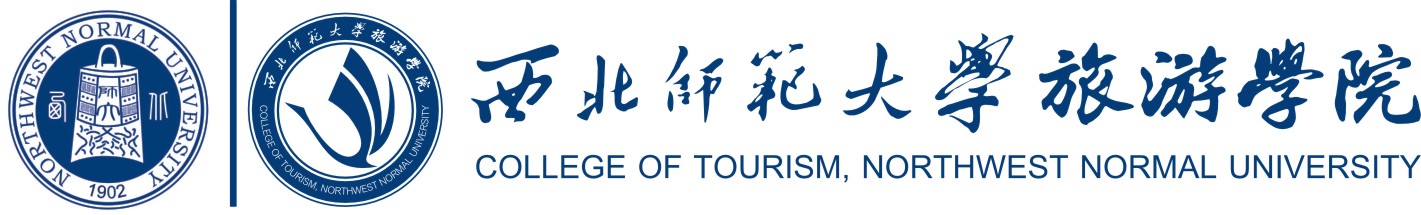 西北师范大学旅游学院本科专业人才培养方案旅游管理专业二〇一七年十一月西北师范大学本科专业人才培养方案旅游管理专业一、培养目标和要求培养目标：本专业培养既具有社会主义市场经济理论基础，又具有现代管理科学知识、现代旅游科学理论和知识，能够胜任区域旅游规划与开发的各项工作，并能从事旅游管理和旅游文化产业创意与开发、旅游投资咨询和项目策划、设计等方面工作，基础扎实、知识面宽、能力强、素质高、富有求实和创新精神的复合型旅游类中、高级专业人才。基本要求：1.热爱祖国，拥护党的基本路线，热爱旅游事业，懂得马列主义毛泽东思想和邓小平理论的基本原理。2.具有适应旅游业需要的业务素质、心理素质和身体素质。3.了解旅游业的发展动态，有一定的政治、文化、法律、经济理论基础，有较扎实的旅游基础知识。4.具有较高的思想觉悟和良好的职业道德。5.掌握现代旅游业经营管理的基本理论、基本方法、基本技能，具有一定管理创新能力。6.有较强的独立工作能力、组织能力、应变能力、决策能力和处理人际关系的能力，能够解决旅游工作中发生的实际问题。7.熟悉国内外旅游业的基本情况和主要国家的风俗习惯、交往礼仪。8.熟练运用行业英语进行交流、写作的能力。9.获得专业相关职业资格证书。二、学制与学分要求1.学制标准学制为4年，学生可在3—6年内完成学业。2.学分要求学生至少应修满150学分方可毕业。其中：必修113学分，选修37学分；课堂教学105.5学分，实践教学44.5学分。学校平台课程中，学生应修满52.5学分，其中：必修38学分，选修14.5学分；课堂教学44.5学分，实践活动8学分。学院平台课程中，学生应修满16学分，其中：必修16学分；课堂教学16学分。专业平台课程中，学生应修满81.5学分，其中：必修59学分，选修22.5学分；课堂教学45学分，实践教学36.5学分。具体课程与学分详见本计划的课程设置部分。三、主干学科管理学 旅游学四、主要课程旅游学概论、管理学原理、微观经济学、宏观经济学、旅游资源规划与开发、旅游创意与策划、中国文化概论、人文地理学、消费者行为学、服务运营管理、旅游景观设计、旅游规划制图、高等数学Ⅰ、高等数学Ⅱ。五、授予学位管理学学士六、教学活动时间安排每学年设置2个学期，共40周，其中教学时间36周（每学期18周），考试时间4周（每学期2周）。七、课程结构比例课堂教学共105.5学分，占毕业总学分的70.33%；实践教学(含素质拓展与实践创新学分)共44.5学分，占毕业总学分的29.67%。1.课堂教学2.实践教学实践教学共40学分，其中课堂实践15学分，专业实习18学分，专业见习1学分，学年论文1学分，毕业论文（设计）5学分。3.素质拓展与实践创新素质拓展与实践创新共4.5学分，其中包括专业技能训练、学术科技实践、学科竞赛、科技实践、社会实践、资格认证等。八、周学时分配表九、课程设置（一）学校平台课程（普通教育课程）1.公共基础教育课程模块（1）思想政治理论与军事训练课程模块（学生须在本模块中完成18学分必修课程）本模块课程共20学分，其中，必修18学分，任选2学分，课堂教学16学分，实践教学4学分。（2）大学外语课程模块（学生须在本模块中，完成12学分必修课程）（3）体育与健康课程模块（学生须在本模块中完成4学分必修课程并通过《国家学生体质健康标准》测试）《国家学生体质健康标准》以学生自主锻炼为主，四年不断线，学校每学年集中组织一次测试，测试不合格者不能毕业。具体要求见《西北师范大学〈学生体质健康标准〉实施办法（试行）》。（4）计算机应用课程模块（学生须在本模块中完成2学分必修、2.5学分限选课程）按照分类指导原则，针对专业特点和培养要求，对不同专业设置不同的课程模块，加强实践操作，使用灵活多样的教学和考试评价方式。（5）职业生涯规划就业指导课程模块（学生须在本模块中完成2学分必修课程）     2.通识教育课程模块（学生须在本模块中修读至少2个系列，完成10学分任选课程）。以上所列学校平台课程的学分修读要求如下：学校平台课程中，学生应修满52.5学分，其中：必修38学分，选修14.5学分；课堂教学44.5学分，实践活动8学分。（二）学院平台课程（学科基础课程）学科必修课程模块（学生须在本模块中完成16学分必修课程）以上所列学院平台课程的学分修读要求如下：必修16学分，其中课堂教学16学分。（三）专业平台课程1.专业基础课程模块（学生须在本模块中完成36学分必修课程）2.学科任选课程模块（学生必须从以下课程中至少选修16学分的课程，可用本院跨方向专业必修课、专业基础课程学分替代该类学分）以上所列选修课不一定全开，也会继续增开新的选修课。实际开课情况，请于每学期选课时通过选课系统查询。学生应当按照规定的学分数修满专业任选课程学分，最多允许4学分可以用修读其它课程代替。3.实践教学模块（学生须在本模块中完成25必修学分）4.素质拓展与实践创新（学生须在本模块中完成4.5学分）备注1：主持或参加学术科技实践、学术科技活动（如本科生创新能力提升计划、万名英才计划等），院级加1学分，校级加2学分，省级加3学分，国家级加4学分；第一作者发表论文或出版专著，D类成果加1学分，C类成果加2学分，B类成果加3学分，A类成果加4.5学分。可累加。备注2：参加各类学科竞赛（如“挑战杯”、职业生涯规划大赛、创新创业大赛、规划设计大赛、英语竞赛、文化产品创意设计大赛等），院级奖励加1学分，校级奖励加2学分，省级奖励加3学分，国家级奖励加4学分。可累加。备注3：参加社会实践团、暑期社会实践等，院级加1学分，校级加1.5学分，省级以上加2学分；参加社会实践团、暑期社会实践等获院级奖励加1学分，校级奖励加2学分，省级以上奖励加3学分。可累加。备注4：考取教师资格证、人力资源管理师、导游资格证等加2学分。可累加。以上所列专业平台课程的学分修读要求如下：必修59学分，任选22.5学分，共计81.5学分。其中课堂教学45学分，实践教学32学分，素质拓展与实践创新4.5学分。十、辅修专科、辅修本科与辅修学士学位为适应学生个性差异和不同志趣，充分体现因材施教原则，发挥学生个性特长，为学有余力的学生提供更多的学习机会，学校实施多层次复合型人才培养模式。学生在保证修读主修专业的同时，可根据自身情况选择以下修读层次：辅修专科、辅修本科、辅修学士学位。1.辅修专科应修读本专业人才培养方案的学院平台课程和专业平台课程中规定的必修课，获得不低于30学分的辅修课程学分，在取得主修专业本科毕业证书后，可发给辅修专科专业毕业证书。辅修本专业专科的学生应当修读以下必修课程：学院平台课程：管理学原理，旅游学概论，中国文化概论，微观经济学， 消费者行为，服务运营管理。共计16学分。专业平台课程：旅游资源开发与规划，人文地理学，旅游信息管理系统，旅游项目创意与策划、旅游景观设计、社会调查原理与方法等。共计18学分。2.辅修本科应修读本专业人才培养方案的学院平台课程和专业平台课程中规定的必修课，并修读一定数量的选修课，获得不低于60学分的辅修课程学分，其中必修课程不低于52学分，在取得主修专业本科毕业证书后，可发给辅修本科专业毕业证书。辅修本专业本科的学生应当修读以下必修课程：学院平台课程：管理学原理，旅游学概论，中国文化概论，微观经济学， 消费者行为，服务运营管理，共计16学分。专业平台课程：旅游资源开发与规划，人文地理学，旅游信息管理系统，旅游项目创意与策划、丝绸之路历史文化、旅游政策与法规、高等数学Ⅰ、高等数学II、社会调查原理与方法、景区英语解说系统、旅游景观设计、旅游规划制图等。共计36学分。另外，还须在本人才培养方案的学院、专业平台中修读16学分其它课程。3.辅修学士学位在修读完成辅修本科专业课程学分的基础上，完成辅修专业的实践教学环节（见习实习、毕业论文或毕业设计），达到学位授予条件，且辅修专业与主修专业分属于不同学科门类，则在取得主修专业学士学位证书后，可授予辅修学士学位。4.有关规定主修专业与辅修专业相同的课程，或者主修专业课程教学要求高于辅修专业的，经相关学院认定，可用主修专业课程代替辅修专业课程，不必重复修读。学生因多种原因终止辅修后，辅修期间所修读的辅修专业课程学分可转为主修专业的任选课学分。十一、课程简介76001401  旅游学概论（Tourism Introduction）  课程类型：学院平台，必修周学时：3，总学时：54学时（讲授54学时）内容提要：本课程主要介绍旅游活动的发展历史、现代旅游兴起的原因、我国旅游业的发展历程、旅游活动的概念、旅游活动的主体旅游者、旅游活动的客体旅游资源或旅游对象、旅游活动的中介体旅游业以及政府对旅游的调控与旅游组织，同时也论述了旅游市场的概念、旅游市场细分的原理与方法以及全球国际旅游市场、我国入境旅游市场、我国国内旅游市场，最后阐述旅游的经济影响、社会文化影响、环境影响以及可持续发展问题。参考书目：[1]《旅游学概论》，李天元主编，南开大学出版社，2014年。[2]《基础旅游学》，谢彦君，中国旅游出版社，2011年。[3]《旅游学原理与实践》，克里斯·库珀，东北财经大学出版社，2010年。76001402  管理学原理（Management Principles）  课程类型：学院平台，必修周学时：3，总学时：54学时（讲授54学时）内容提要：本课程是一门系统地研究人类管理活动的普遍规律、基本原理和一般方法的课程，是管理类各专业的一门专业基础课程，它既是管理实践经验的结晶，也是综合运用现代社会科学、自然科学和技术科学研究成果的边缘性、交叉性学科，属于应用科学范畴。管理理论和和方法具有普遍的适用性、对各种社会组织都有基本的指导作用。本课程讲述管理学概论、管理思想史、管理的基本职能（决策、计划、激励、沟通、创新）等，是理论性和实践性较强的专业基础课程。参考书目：[1]《管理学：原理与方法》，周三多、陈传明、贾良定，复旦大学出版社，2014年。[2]《管理学》，《管理学》编写组，中国商业出版社，2005年。[3]《管理学》，斯蒂芬•P•罗宾斯 （Stephen P.Robbins），玛丽•库尔特 （Mary Coulter），中国人民大学出版社，2012年。[4]《卓有成效的管理者》，彼得•德鲁克 （Drucker.P.F.），许是祥译，机械工业出版社，2009年。[5]《管理学原理与方法》，周三多主编，复旦大学出版社，2003年。76001403  微观经济学（Microeconomics） 课程类型：学院平台，必修周学时：3  总学时：54学时（讲授54学时）内容提要：本课程以单个经济单位作为研究对象，围绕稀缺资源的配置，研究经济变量的单项数值决定，其中心理论是价格理论。具体来说，就是研究均衡价格的决定和变动，消费者行为的决定和变动，生产者行为的决定和变化，市场结构差异，要素市场的价格决定和变化，一般均衡过程以及福利经济等问题。微观经济学通过对以上理论的研究，为市场主体的生产行为和消费行为提供解释和指导。微观经济学课程内容包括均衡价格理论、消费者行为理论、生产者行为理论、市场结构理论、要素市场理论、一般均衡理论、福利经济学以及微观经济政策等。参考书目：[1]《西方经济学（微观部分）》，高鸿业主编，中国人民大学出版社，2005年。[2]《微观经济学》，杨长江、陈伟浩编著，复旦大学出版社，2004。[3]《微观经济学：现代观点》，哈尔·R·范里安、费方域、朱保华，格致出版社，2015年。[4]《经济学原理：微观经济学分册》，曼昆 （N.Gregory Mankiw） ，梁小民、梁砾译，北京大学出版社，2015年。76001404  消费者行为学（Consumer Behavior）  课程类型：学院平台，必修周学时：2  总学时：36学时（讲授36学时）内容提要：本课程主要介绍消费者行为的表现，影响消费者行为的主要因素，揭示消费者行为规律和产生的原因，预测和引导消费者行为等。具体讨论消费者的感知、动机、态度、决策、群体、文化、营销与消费行为之间的关系，同时辅之以大量的典型案例，以及在实践方面的运用。通过授课，使学生能够培养综合分析、解决实际问题的能力，为将来从事营销与服务工作打下良好的基础。参考书目：[1]《Consumer Behavior》,Michael R.Solomon.2017年。[2]《Consumer Behavior》,Leon G.Schiffman.2017年。[3]《消费者行为学：中国消费者透视》，卢泰宏主编，中国人民大学出版社，2015年。76001405  中国文化概论（Introduction to Chinese Culture）  课程类型：学院平台，必修周学时：3  总学时：54学时（讲授54学时）内容提要：本课程系统而有重点的介绍中国传统文化，融中国文化生成的地理环境、经济基础、社会政治结构与传统文化的主要成就介绍及中国文化的基本精神、中国文化的价值系统、中国传统文化的近代转变等理论探讨为一体，以中国传统文化的形成、发展、主体多元格局的形成、融合与演变、冲突与反省、转型与重构为大线索展开论述，对中国文化的结构、特征、现代价值、各时期主要的文化成就和文化特征等问题特别给予重点讲述。参考书目：[1]《中国文化概论》，张岱年、方克立主编，北京师范大学出版社，2004年。[2]《中国历史文化》，蔡宗德，旅游教育出版社，2002年。[3]《中国文化史》，冯天瑜、杨华、任放编著，高等教育出版，2007年。[4]《中国古代文化常识》，王力，北京联合出版公司，2014年。[5]《古代文化基础》，郭维森、柳士镇主编，岳麓书社，1995年。76001406  服务运营管理（Service Operations Management）课程类型：学院平台，必修周学时：2  总学时：36学时（讲授36学时）内容提要：本课程运用运营管理方法研究传统服务业、制造服务业和非赢利组织服务以及政府服务的主要问题；遵循由理论基础到操作方法再到科学前沿的思路，从服务战略、服务管理及服务未来三个方面介绍运营管理方法运用在服务领域的主要成果，引导学生通过对大量国内外经典案例的阅读分析，结合所学的理论方法，学会如何运用服务运营管理方法和理论解决实践中遇到的问题。参考书目：[1]《服务运营管理》，舒伯阳、徐静主编，华中科技大学出版社，2016年。[2]《服务运营管理》，赵海峰，冶金工业出版社，2013年。 [3]《服务运营管理》，[美国]罗伯特·约翰斯顿，中国人民大学出版社，2010年。76022401  专业导引课（professional introduction course）课程类型：专业平台，必修周学时：2  总学时：18学时（讲授18学时）内容提要：本课程主要通过专题讲座的形式让学生了解专业的发展背景与历史、专业的国内发展现状、专业的课程体系构成、专业人才需具备的知识结构、学习该专业的方法、研究该专业的方法、专业的发展趋势、专业适应岗位以及毕业应该达到的专业水平与就业前景，为学生做好专业学习奠定基础。76022402  社会调查原理与方法（Social survey principles and methods）课程类型：专业平台，必修周学时：2  总学时：36学时（讲授36学时）内容提要：本课程偏重应用型教学，主要介绍社会调查的方法体系和基本程序、社会调查课题的提出与确定、社会调查的设计与准备。内容包括选择调查课题、调查设计、抽样、测量、问卷设计、资料搜集、资料处理、资料的统计分析（包括单变量统计分析、双变量统计分析）以及调查报告的撰写等。通过学习，使学生能够运用所学知识解决现实社会问题。参考书目：[1]《现代社会调查方法》，风笑天，华中科技大学出版社，2015年。[2]《社会调查原理与方法》，张晓琼，山东人民出版社，2011年。[3]《社会调查原理与方法》，周德民、廖益光主编，中南大学出版社，2012年。76022403  高等数学I（Higher mathematics volume One）课程类型：专业平台，必修周学时：3  总学时：54学时（讲授54学时）内容提要：本课程主要介绍微积分，内容包括函数、极限、连续、一元函数微分学、一元函数积分学、多元函数微积分学、无穷级数以及常微分方程与差分方程等。参考书目：《高等数学》（上、下），同济大学数学系编，高等教育出版社，2014年。76022404  高等数学II（Higher mathematics volume two）课程类型：专业平台，必修周学时：3  总学时：54学时（讲授54学时）内容提要：本课程主要介绍线性代数与概率统计，其中线性代数主要包括行列式、矩阵、向量、线性方程组、矩阵的特征值和特征向量、二次型等；概率统计主要包括随机变量及其分布、随机变量的数字特征、大数定律和中心极限定理、数理统计的基本概念及参数估计等。参考书目：《高等数学》（上、下），同济大学数学系编，高等教育出版社，2014年。76022405  宏观经济学（Macroeconomics）  课程类型：专业平台，必修周学时：3  总学时：54学时（讲授54学时）内容提要：本课程以整个国民经济作为研究对象，研究经济总量的决定因素及其变化规律，通过对国民经济总量相互关系的研究，揭示宏观经济运行中的矛盾、宏观经济变化规律以及政府的经济政策对国民经济的影响，以期为政府制定宏观经济政策提供理论依据。主要讲授内容包括国民收入核算理论、国民收入均衡理论、经济增长理论、就业理论、通货膨胀理论、经济周期理论、经济政策理论等。参考书目：[1]《西方经济学（宏观部分）》，高鸿业主编，中国人民大学出版社，2014年。[2]《经济学原理（宏观经济分册）》，曼昆，梁小民译，北京大学出版社，2015年。[3]《宏观经济学》，保罗·萨谬尔森、威廉•诺德豪斯著，萧琛译，人民邮电出版社，2012年。76022406  旅游创意与策划案例分析 （Creativity and Development）  课程类型：专业平台，必修周学时：2  总学时：36学时（讲授18学时，实践18学时）内容提要：本课程对国内外涉及旅游文化创意与策划的理论进行梳理，再结合旅游目的地规划实例分析，使学生能够理论与实务相结合的了解到典型性景区的创意策划是如何形成的，它的概念是怎样产生的，它的文化背景是如何挖掘和重塑的，通过客观分析和理性探讨相结合，对旅游创意与策划的切入点及应遵循的原则、要素、程序等作进一步规律性的总结探讨。该课程力图为学生介绍诸多旅游项目可行性研究、运营计划和市场测评，使学生具备较为出色的旅游活动项目管理的必备技巧，增强学生理论联系实际的应用能力。参考书目：[1]《活动项目策划与管理：旅游、文化、商务及体育活动》，[澳]瓦根，宿荣江等译，旅游教育出版社，2004年。[2]《旅游经营发展规划与项目形象品牌策划方案及典型成功案例实务全书》，编委会，中国旅游出版社，2006年。[3]《旅游项目策划教程》，王庆生主编，清华大学出版社，2013年。76022407  现代礼仪（Modern Etiquette）课程类型：专业平台，必修周学时：2  总学时：36学时（讲授18学时，实践18学时）内容提要：本课程介绍了有关社交礼仪的基本概念，行为规范，个人形象礼仪（包括体姿礼仪、服饰礼仪、化妆技巧等）、见面礼仪、访送礼仪、交谈礼仪、宴请礼仪和求职礼仪以及涉外服务工作相关的其它礼仪基本常识。内容上力争做到深入浅出、形象生动、具体翔实，集理论性、实践性、知识性、操作性、趣味性于一体，目的是启迪智慧、陶冶情操、培养情趣，使学生都具有鉴赏、展现修养美的能力。参考书目：[1]《现代礼仪》，蒋璟萍主编，清华大学出版社，2009年。[2]《现代礼仪教程》，纪新青主编，中国农业大学出版社，2011年。[3]《旅游服务礼仪》，曹培培主编，清华大学出版社，2015年。76022408  旅游管理信息系统（Tourism Management Information System）  课程类型：专业平台，必修周学时：2  总学时：36学时（讲授36学时）内容提要：本课程主要介绍旅游管理信息系统产生的背景、旅游管理信息系统的需求与实践、旅游管理信息系统的概念与特点、旅游管理信息系统开发的硬件、软件技术基础以及基于UML的旅游管理信息系统分析与设计方法，以酒店管理信息系统、旅行社管理信息系统、旅游电子商务系统、旅游电子政务系统为研究对象，系统介绍旅游管理信息系统开发的整个生命周期，包括系统的规划、分析、设计、实现与维护等。参考书目：[1]《旅游管理信息系统》，宫小全，清华大学出版社，2014年。[2]《旅游管理信息系统》，查良松、陆均良、罗仕伟，高等教育出版社，2012年。[3]《管理信息系统开发方法、工具与应用》，慕静，清华大学出版社，2010年。76022409  丝绸之路历史文化（Silk Road History and Culture） 课程类型：专业平台，必修周学时：2  总学时：36学时（讲授36学时）内容提要：本课程通过对丝绸之路历史上影响人类文明进程的重大事件的介绍，旨在通过教学让学生既全面了解丝绸之路丰富多彩的历史与文化，又能比较全面地了解作为中国西部重要旅游品牌——丝绸之路沿线的地理环境、旅游资源、民俗文化等方面的内容，同时学会运用历史、地理、旅游学等学科相关理论分析丝绸之路历史文化对旅游开发的影响以及“一带一路”背景下丝绸之路旅游开发中存在的问题与对策。参考书目：[1]《丝绸之路》，陈振江，中华书局，1980年。[2]《瀚海驼铃——丝绸之路的人物往来与文化交流》杨晓霭，甘肃教育出版社，1999年。[3]《丝绸之路研究入门》，芮传明，复旦大学出版社，2009年。[4]《丝绸之路考古十五讲》，林海村，北京大学出版社，2006年。[5]《丝绸之路上的外国魔鬼》，[英]彼得•霍普科克，甘肃人民出版社，1983年。 76022410  旅游资源规划与开发（Development and planning of tourism resources ）课程类型：专业平台，必修周学时：3  总学时：54学时（讲授36学时，实践18学时）内容提要：本课程主要介绍内容有旅游规划总论、《旅游规划通则》介绍、旅游规划与开发的概念体系与理论基础及技术方法、国内外旅游规划与开发的回顾与展望、旅游资源的分类与评价、旅游规划与开发的市场分析与营销策划、旅游规划与开发的主题定位和功能分区、旅游规划与开发的项目创意设计、旅游规划与开发的可行性分析、旅游开发的保障体系规划和旅游规划图件及其制作。参考书目：[1]《旅游规划与开发》，马勇，李玺编著，高等教育出版社，2010年。[2]《旅游规划原理》，吴必虎、俞曦，中国旅游出版社，2010年。[3]《旅游规划的理论与实践》，张广瑞主编，社会科学文献出版社，2004年。76022411  景区英语解说系统（English Interpretation System in Scenic Spots）课程类型：专业平台，必修周学时：2  总学时：36学时（讲授36学时）内容提要：本课程在借鉴和吸收发达国家旅游景区解说的经验和理论成果的基础上，针对国内旅游景区英语解说现状，对旅游景区英语解说系统的概念、构成要素、性质、功能、类型、展示方式、规划、设计与管理进行介绍；以旅游景区英语标识设计、主题公园、生态旅游区、民族文化旅游社区、遗产旅游区等四个不同旅游地类型旅游英语解说系统构建的理论与实践为案例，使学生更具体而深入地解读、探讨、评析英语解说词的文本写作与设计。参考书目：[1]《旅游景区解说系统规划与设计》，张立明，中国旅游出版社，2006年。[2]《旅游解说系统的理论与实践》，明庆忠、陈亚顰，云南大学出版社，2007年。[3]《旅游景区旅游解说系统评价研究》，郭健英，合肥工业大学出版社，2011年。[4]《景区英文解说系统的规划与管理》，王淑芳、谷慧敏，北京第二外国语学院，2006年。76022412  旅游景观设计（Tourism Landscape Design）  课程类型：专业平台，必修周学时：2  总学时：36学时（讲授18学时，实践18学时）内容提要：本课程基于扎实的景观学基础理论，突出旅游景观设计的实践性，从旅游景观设计原理、景观构成对旅游景观设计进行了探讨。通过本课程的教学，使学生全面理解和掌握旅游景观设计原理、旅游景观设计的必要工作技能，旅游景观设计的原则和方法及旅游景观设计的实施与管理。参考书目： [1]《旅游景观设计》，崔丽主编，旅游教育出版社，2008年。[2]《旅游景区规划与设计》，万剑敏主编，旅游教育出版社，2017年。[3]《旅游规划原理》，陆林编，高等教育出版社，2011年。[4]《旅游景区景观规划设计》，成国良，山东人民出版社，2017年。76022413  旅游政策与法规（Tourism policies and laws）课程类型：专业平台，必修      周学时：2  总学时：36学时（讲授36学时）     内容提要：本课程以法学的一般原理为指导，紧密联系中国旅游的发展实践，结合旅游法律关系的生动实践，介绍一些地方的旅游法规实施的典型案例，使学生掌握旅游政策与法规的基本理论、基本知识和基本技能。同时通过介绍重要的旅游政策法规出台的实际过程，在理论层面使学生掌握旅游企业经营管理的法律制度、导游人员相关权利与义务，了解相关法律法规，提高学生依法分析问题、解决旅游纠纷的能力。参考书目：[1]《旅游政策与法规》，董家彪，旅游教育出版社，2015年。[2]《旅游法教程：理论与实践》，马兰花，兰州大学出版社，2013年。[3]《旅游法教程》，韩玉灵，科学出版社，2011年。76022414  人文地理学（Human Geography）  课程类型：专业平台，必修周学时：3  总学时：54学时（讲授54学时）内容提要：本课程主要内容为人文地理学的学科体系和学科特征、人文地理学的研究对象和任务、人文地理学的研究方法。通过学习，使学生了解人地关系理论、城市地域结构理论等基本理论；掌握经济活动、人口、文化活动、旅游活动、政治活动与地理环境之间的关系、空间相互作用，以及相关概念和基本知识；了解人类活动的中心——聚落的类型、结构、功能，以及人类面临的环境问题和自然资源的保护；熟悉区域发展与协调的技术、途径和方法。参考书目：[1]《人文地理学》，王恩涌等编著，高等教育出版社，2002年。[2]《人文地理学》，陈才，科学出版社，2003年。[3]《中国历史人文地理》，邹逸麟，科学出版社，2001。76022415  旅游规划制图Ⅰ（Tourism Planning Design I）  课程类型：专业平台，必修周学时：2  总学时：36学时（讲授18学时，实践18学时）内容提要：本课程主要介绍旅游规划设计制图的基本知识，包括图样表达、投影、轴测图、透视图、零件图、装配图、标准件和常用件的介绍以及精度设计等，并且在此基础上相应的增加了产品设计制图案例、展示设计制图、产品表面工艺等内容，旨在培养学生的图形素质、美学素质，帮助学生从设计应用的角度来认识、学习、掌握设计制图的知识与方法，增强设计实践能力和设计创新能力。参考书目： [1]《城市规划CAD》，陈秋晓等，浙江大学出版社，2009年。[2]《设计制图学》，柯常忠，高等教育出版社，2009年。[3]《工程制图与CAD》，林悦香，北京航空航天大学出版社，2016年。76022416  旅游规划制图Ⅱ（Tourism Planning Design II） 课程类型：专业平台，必修周学时：2  总学时：36学时（实践36学时）内容提要：本课程主要介绍PHOTOSHOP软件的应用，旨在让学生掌握如何利用PHOTOSHOP进行图像处理，并教给学生制图的规范和思考方法，为后续的旅游规划设计提供可靠的工具。课程的重点是掌握PHOTOSHOP绘制二维图的方法，以及一些图像处理的方法，对培养学生的应用能力、科学综合素养和设计能力具有重要意义。参考书目： [1]《PHOTOSHOPcs6 使用指南》，[美]David Xenakis ，机械工业出版社，2013年。[2]《Photoshop cc技术大全》，曾俊荣，北京：人民邮电出版社，2014年。[3]《CAD在建筑设计中的应用》吉国华等编著，中国建筑工业出版社，2016年。76022601  人力资源管理（Human Resource Management of Hotel）课程类型：专业平台，任选周学时：2  总学时：36学时（讲授36学时）内容介绍：本课程以心理学、行为学和管理学等原理为基础，通过对人力资源管理概论、人力资源规划、人力资源相关法律法规、岗位分析与评价、招聘与甄选、绩效管理、薪酬管理、职业生涯管理、人力资源培训、跨文化人力资源管理、激励管理、沟通管理、团队管理和员工关系管理等内容，介绍从业人员招募、聘用、培训、使用、评价等过程的人力资源管理方面的内容。参考书目：[1]《人力资源管理与实务》，王莹、由玉坤主编，中国电力出版社，2016年。[2]《饭店人力资源管理》，吴中祥等，复旦大学出版社，2001年。[3]《人力资源开发与管理》，郑绍濂等，复旦大学出版社，1995年。76022602  旅游规划专题研究（Thematic Research on tourism planning）课程类型：专业平台，任选周学时：2  总学时：36学时（讲授36学时）内容提要：本课程主要介绍旅游控制性详细规划和修建性详细规划涉及到的规划区范围内的旅游项目、旅游设施、园林绿化、环境卫生和其他公共设施方面的规划。具体内容包括给排水规划、景观规划、旅游安全规划、游览线路与道路交通规划、绿化规划、旅游标识系统规划、环境卫生设施规划、旅游服务设施体系规划、投资与效益概算以及智慧旅游规划、全域旅游规划、生态旅游规划、旅游扶贫规划、旅游人力资源规划等专项规划。参考书目：[1]《旅游规划学》，周丽君主编，东北师范大学出版社，2013年。[2]《控制性详细规划》，同济大学、天津大学、重庆大学、华南理工大学、华中科技大学联合编写，中国建筑工业出版社，2011年。[3]《旅游景区解说系统规划与设计》，张立明，中国旅游出版社，2006年。76022603  跨文化交流（Intercultural Communication）  课程类型：专业平台，任选周学时：2  总学时：36学时（讲授36学时）内容提要：本课程主要介绍有关跨文化交流的基本概念、基本术语和基本理论，讨论如何运用相关理论知识解决跨文化交流活动中的具体问题，研究不同文化背景形成的价值取向、思维方式的差异，研究不同社会结构导致的角色关系、行为规范的差异，研究不同民族习俗所积淀的文化符号、代码系统的差异，研究不同交际情景制约的语言规则、交际方式的差异等。参考书目：[1]《跨文化语言交际》，吴为善，商务印书馆，2007年。[2]《跨文化交际学》，贾玉新，上海外语教育出版社，1997年。[3]《跨文化交际研究》，林大津，福建人民出版社，1996年。 76022604  旅游景区管理（Scenic Spots Management）  课程类型：专业平台，任选周学时：2  总学时：36学时（讲授36学时）内容提要：本课程的主要介绍可持续发展理论、生态旅游理论、旅游体验论、旅游景区生命周期理论、旅游规划相关理论等景区管理的相关理论；旅游景区管理的制度、规范和政策；以及主题公园、旅游度假区、自然保护区、风景名胜区、森林公园、文化遗产景区、地质公园、世界遗产等各种类型景区的管理知识；捕捉旅游景区管理的热点和发展趋势，将旅游景区管理方面的相关知识、理论、经验与实践有机结合。参考书目：[1]《旅游景区开发与管理》，邹统钎，清华大学出版社，2006年。[2]《旅游景区开发与管理》，（英）斯沃布鲁克，龙江智，李淼译，旅游教育出版社，2006年。[3]《旅游景区管理学》，赵黎明等编，科学出版社，2005年。76022605  客源国概况（World Major Countries）课程类型：专业平台，任选周学时：2  总学时：36学时（讲授36学时）内容介绍：本课程主要介绍世界旅游业概况和中国目前的主要客源国和地区的基本情况。通过对全球六大洲主要客源国或地区的自然地理、历史、政治、经济、文化和艺术、教育、民俗风情、旅游业和旅游资源的介绍，使学生了解世界旅游业和中国入境客源市场、东亚太旅游区、欧洲旅游区、美洲旅游区和港澳台及华人华侨旅游市场的自然环境特征，人文习俗，掌握各地区政治、经济、历史、民族、宗教、文化、生活习俗、礼仪禁忌等知识以及当地名胜古迹和文化内涵。参考书目：[1]《旅游客源国概况》，金丽娟主编，北京大学出版社，2015年。[2]《旅游客源国概况》，刘长英，中国物资出版社，2015年。[3]《中国旅游客源国概况》，王兴斌主编，旅游教育出版社，2013年。76022606  艺术审美（Art Aesthetics）  课程类型：专业平台，任选周学时：2  总学时：36学时（讲授36学时）内容提要：本课程主要介绍艺术美学的基础知识、艺术发生和发展的基本规律和基本原理、艺术的创作心理机制、文化艺术系统、艺术种类及各艺术门类的审美特征以及艺术研究的方法，进而按照艺术的特殊规律进行艺术鉴赏与审美。通过教学，使学生在艺术的天地里陶冶情趣，提高审美鉴赏力，提高自身创造美和欣赏美的能力。  参考书目：	[1]《艺术、审美与修养》，乔闻钟，机械工业出版社，2013年。[2]《美学教程》，张玉能主编，人民教育出版社，2001年。[3]《艺术概论教程》，朱晓军，中国传媒大学出版社，2009年。[4]《西方美学史》（上、下卷），朱光潜，人民文学出版社，1979年。[5]《中国美学史大纲》，叶朗，上海人民出版社，1985年。76022607  文化遗产导论（Introduction to Cultural Heritage）课程类型：专业平台，任选周学时：2  总学时：36学时（讲授36学时）内容提要：本课程对文化遗产的概念、性质和分类，进行系统全面的阐述，并从资源论、价值论、经济分析等三个方面，构建文化遗产学的基本理论。主要介绍物质文化遗产、非物质文化遗产、自然和文化双重遗产三类重要文化遗产的保护和利用的意义、目的、原则、模式、方法等以及文化遗产相关的法律和政策。参考书目：[1]《文化遗产学十讲》，彭兆荣，云南教育出版社，2012年。[2]《文化遗产报告·世界文化遗产保护运动的理论与实践》，顾军、苑利，社会科学文献出版社，2005年。[3]《中国的世界文化遗产》，马立智，哈尔滨地图出版社，2005年。76022608  西部民族民俗旅游（Ethnic Folk Tourism in Western China）  课程类型：专业平台，任选周学时：2  总学时：36学时（讲授36学时）内容提要：本课程系统的介绍西部各民族民俗文化，融西部民族文化的生成、传承与主要成就介绍及西部民族的精神文化等理论为一体，以西部民族民俗的形成、发展、现状、理论化、融合与演变、民俗特色风情等为大线索展开论述，对西北地区的回族、维吾尔族、蒙古族、哈萨克族、东乡族和土族和西南地区的壮族、苗族、彝族、藏族、侗族及布布依族的物质、精神、社会和语言民俗进行讲述，对各民族民俗文化的结构、特征、价值、功能、成就、问题及保护开发模式等问题进行重点讲述。参考书目：[1]《西部民族民俗旅游》，欧阳正宇编著，北京大学出版社，2015年。[2]《西北少数民族的生态文化》，马宗保，科学出版社，2013年。76022609  西方文化（Western Civilization）  课程类型：专业平台，任选周学时：2  总学时：36学时（讲授36学时）内容提要：本课程分别对古希腊罗马文化、中世纪基督教文化和近现代西方文化进行了深入细致的讲解，揭示西方文化各历史阶段的时代特征和精神联系，历数西方社会发展的主要历史阶段，分析其文化的主要成就，其社会政治经济的特点，它的历史走向与前途。讲述欧美世界精神文明方面的相关知识，对西方文化主要文化领域的基本状况和重要成果；从文化的层面上认识西方社会的历史与现状，以利于在新的历史条件下对人类先进文化的吸收；分析中西文化的长短优劣，正确认识和反思中国传统文化，培养面向世界的文化意识。参考书目：[1]《西方文化史》，徐新，北京大学出版社，2010年。[2]《西方文化》，张纹祯，天津大学出版社，2010年。[3]《西方文化史》，沈之兴、张幼香，中山大学出版社，2002年。76022610  旅游市场营销（Tourism Marketing）课程类型：专业平台，任选周学时：2  总学时：36学时（讲授36学时）内容提要：本课程内容分两部分，第一部分旅游市场营销基础，主要介绍旅游市场营销的基本概念、理念；第二部分为旅游市场营销实务，主要介绍旅游酒店、旅行社、餐饮、旅游景区、旅游目的地等营销实践，通过大量的旅游营销实践问题和案例分析来证实和应用旅游市场营销的基本理论。参考书目：[1]《旅游市场营销》，[美]科特勒，东北财经大学出版社，2011年。[2]《旅游市场营销》，谢冽主编，对外经济贸易大学出版社，2010年。76022611  中国通史（General History of China）  课程类型：专业平台，任选周学时：3  总学时：54学时（讲授54学时）内容提要：本课程介绍上自史前时期，下止1911年辛亥革命，涵盖中国史前史、古代史、近代史几大历史阶段的中国历史发展进程，内容包括政治、经济、军事、文化、社会生活等等方面。通过对中国通史的学习，使学生系统地掌握中国历史发展的脉络和基本的知识。参考书目：[1]《简明中国古代史》，张传玺主编，北京大学出版社，1999年。[2]《中国史纲要》，翦伯赞主编，人民出版社，1994年。[3]《中国古代史》，朱绍侯主编，福建人民出版社，2010年。76022612  经济地理学（Economic Geography）课程类型：专业平台，任选周学时：2  总学时：36学时（讲授36学时）内容提要：本课程介绍经济地理学研究方法及近年来的经济地理学新进展，回顾和阐述经济地理学不同时期最具影响力的各种理论和方法，从经济活动的基本单元(企业)人手，介绍单一企业(单部门、多部门、跨国及全球企业)区位、区域内企业关联及区域发展、区域间经济联系以及经济活动全球化，并简要关注经济学的生产、工作场所、产业区、空间、地区间的竞争、城市与区域增长、技术变化及自然资源、农业、政治生态、自然的生产、家庭、阶级、工会、管治、文化、族裔、全球贸易、货币与金融、国际劳动力迁移、交通、电信、国际政治经济等议题。参考书目：[1]《经济地理学》，威廉·P·安德森（William P.Anderson），安虎森、吴浩波、陈飞、等译，中国人民大学出版社，2017年。[2]《经济地理学》，李国平、曾刚、覃成林、李小建，高等教育出版社，2006年。 [3]《经济地理学》，李小建，高等教育出版社，2006年。76022613  生态旅游（Ecotourism）  课程类型：专业平台，任选周学时：2  总学时：36学时（讲授36学时）内容提要：本课程对生态旅游进行较完整的梳理，从生态旅游作为区域可持续发展战略的视角出发，以地理学、生态学、环境科学、社会学、文化学、管理学以及建筑规划学等多学科为基础，介绍生态发展的背景，关注生态旅游与其他旅游形式的不同点，生态旅游相关的理论基础和方法。通过课程学习，要求学生掌握生态旅游的基本理论，以及结合相关案例，理解生态旅游理论的具体实践和应用，了解目前国内外生态旅游的发展状况。着重应掌握的生态旅游的概念，旅游资源、旅游者和旅游业的基本知识，理解三要素间及其内部间的关系。参考书目：[1]《生态旅游》，David Weaver，南开大学出版社，2005年。[2]《生态旅游：理论辨析与案例研究》，社会科学文献出版社，张广瑞，2004年。[3]《生态旅游》，田里、李常林，南开大学出版社，2005年。76022614  会展旅游（Exhibition principles and practices）  课程类型：专业平台，任选周学时：2  总学时：36学时（讲授36学时）内容提要：本课程重点介绍会展的相关知识，让学生了解关于会展方面的基本理论与实务理念、会展内涵、会展影响因素、会展经济效应，并能对会展活动的具体表现形式——会议管理、展览管理、奖励旅游、节事活动等内容有深入的认识。本课程将会展概论的基本原理与最新信息相结合，试图体现新观念和新思路，以突出会展理论的系统性、时代性、实用性和前瞻性。   参考书目：[1]《会展概论》，龚平、赵尉平主编，复旦大学出版社，2009年。[2]《会展导论》，张义、杨顺勇主编，复旦大学出版社，2009年。[3]《会展基础》，苏悦编著，对外经济贸易大学出版社，2011年。[4]《会展旅游》，王保伦，中国对外经济贸易大学出版社，2004年。76022615  民族旅游（National Tourism）  课程类型：专业平台，任选周学时：2  总学时：36学时（讲授36学时）内容提要：本课程从民族旅游概说开始，在纵览中国旅游民族学发展历程的基础上，对中国旅游民族学发展中存在的问题进行分析。其主要内容涉及民族旅游概念、民族旅游资源和民族旅游市场、民族旅游区的开发和管理及民族旅游可持续发展。同时，对民族旅游资源描述与解读案例、民族旅游资源开发与保护构想案例、民族旅游区(点)的导游讲解案例、民族旅游区(点)的开发建议、策划与规划案例进行解读，使学生对民族旅游的理论与实践有较为详尽的了解。参考书目：[1]《民族旅游与文化认同：以羌族为例》，吴其付，人民出版社，2015年。[2]《民族地区生态旅游可持续发展评估体系研究》，王力峰等，经济科学出版社，2005年。[3]《民族文化创意与区域旅游开发研究》，韦复生等，人民出版社，2016年。[4]《民族地区文化旅游产业可持续发展理论与案例》，孙丽坤，中国环境科学出版社，2015年。[5]《民族文化旅游发展路径与开发模式研究——以大理丽江为例》，毕丽芳，云南大学出版社，2015年。76022616  文化人类学（Cultural anthropology）课程类型：专业平台，任选      周学时：2  总学时：36学时（讲授36学时）     内容提要： 本课程从物质生产、社会结构、人群组织、风俗习惯、宗教信仰等各个方面研究整个人类文化的起源、处长、变迁和金化的进程，并且比较各民族、各部落、各国家、各地区、各社团的文化的相同点和相异点，借以发现文化的普遍性以及个别的文化模式，从而总结出社会发展的一般规律和特殊规律。本课程主要介绍文化人类学的发展历史和理论流派，文化人类学的学科分支及所探讨的基本问题，田野调查等以及文化人类学在中国的发展，引导学生将文化人类学的知识与理论运用于旅游学领域。参考书目：[1]《像人类学家一样思考》，约翰·奥莫亨德罗，张经纬译，北京大学出版社，2017年。[2]《人类学概论》，庄孔韶，中国人民大学出版社，2015年。[3]《文化人类学》，林惠祥，商务印书馆，2011年。[4]《文化人类学概论》，蒋立松，西南师范大学出版社，2008年。76022617  旅游美学（Tourism  Aesthetics）  课程类型：专业平台，任选周学时：2  总学时：36学时（讲授36学时）内容提要：本课程在美学理论作为指导贯通的前提下，将旅游活动的具体审美对象作为重点介绍，从旅游审美所涉及的基础美学理论、旅游审美的覆盖范畴、具体审美对象分析及古今中外旅游审美的观念差异比较等方面，阐述了旅游美学的基本原理、旅游审美对象的美学特征，旅游审美对象的个性内涵及旅游审美的独特过程与方法等内容。参考书目：[1]《旅游美学》，乔修业主编，南开大学出版社，2002年。[2]《旅游美学》，庄志民，上海三联书店，2002年。76022618  旅游社会学（Tourism Sociology）  课程类型：专业平台，任选周学时：2  总学时：36学时（讲授36学时）内容提要：本课程是从旅游业入手，运用社会整体论、社会互动等社会学理论，来研究其各个组成部分的良性运行和协调发展的条件和机制的一门新兴学科。它试图通过微观、宏观两个角度，广泛研究旅游现象、关系、行为、规律，以期望解决旅游业发展中遇到的问题，实现旅游业的持续发展和推动整个人类生存和发展环境的改善和提高。本课程系统而有重点的介绍旅游社会学研究的主要领域，即旅游作为一个系统，所包括的不同的子系统：动机与体验系统、吸引物系统、支持系统、话语系统、关系系统等。参考书目：[1]《旅游社会学》，王宁、刘丹萍、马凌，南开大学出版社，2008年。[2]《社会学》，戴维·波普诺，中国人民大学出版社，2000年。[3]《旅游社会学研究》，尹德涛等，南开大学出版社，2006年。76022619  旅游文化学（Tourism Culture）课程类型：专业平台，任选周学时：2  总学时：36学时（讲授36学时）内容提要：本课程以旅游文化本体的研究为核心，按照由外到内的顺序，依次分析探讨旅游文化的环境观、主体观、时间观、传统观、区域观、产品观、效应观，探讨旅游文化的实践观，旨在使学生对旅游文化现象形成层次分明、逻辑清晰的科学认知。能够为旅游景区规划与开发、旅行社经营、酒店服务和旅游纪念品设计中的文化创意与文化经营等实践活动提供理论指导，更有助于旅游文化研究的深入和拓展。参考书目：[1]《旅游文化学》，谢春山，高等教育出版社，2017年。[2]《旅游文化学》，李朝军、郑焱，东北财经大学出版社，2016年。[3]《旅游文化学》，刘敦荣等编著，南开大学出版社，2007年。76022620  产业经济学 （Industrial Economics）  课程类型：专业平台，任选周学时：2  总学时：36 学时（讲授36学时）内容提要：本课程主要介绍产业经济学的源起与发展、体系结构、研究方法以及核心内容等。重点介绍产业的形成、发展、产业结构理论、产业布局理论、产业政策理论等，同时对产业的源起与结构，产业结构优化、产业对国家和区域经济增长的拉动和贡献、产业发展的国别特征和区域特征以及产业发展的互适影响和趋势进行介绍，旨在使该专业的本科生掌握产业发展的一般规律和模式，了解产业经济理论的相关概念、原理，了解中外产业发展的基本特征和趋势等。参考书目：[1]《产业经济学》，苏东水主编，高等教育出版社，2005年。[2]《产业经济学》，简新华主编，武汉大学出版社，2001年。[3]《产业经济学》，卢福财主编，复旦大学出版社，2013年。课程分类学校平台课程学校平台课程学院平台课程学院平台课程专业平台课程专业平台课程总学时、总学分总学时、总学分总学时、总学分课程分类必修选修必修选修必修选修必修选修合计学时数576225288064828815125132025%28.4%18.2%14.2%0%32%14.2%74.7%25.3%100%学分数3212.51605922.511337150%21.3%8.3%10.7%0%39.3%15%75.3%24.7%100%学  期一二三四五六七八周学时2321242216.5专业实习82课程编号课程名称课程类型总学时总学时总学时总学时周学时开课学期学分考核方式备注课程编号课程名称课程类型合计网络课程专题讲座社会实践周学时开课学期学分考核方式备注31000209思想道德修养与法律基础必修54361443文1理23考试31000210马克思主义基本原理必修54361443文2理13考试31000211毛泽东思想和中国特色社会主义理论体系概论必修1085436186文3理46考试31000201形势与政策必修专题辅导、收看中央电视台新闻等四学年均开专题辅导、收看中央电视台新闻等四学年均开专题辅导、收看中央电视台新闻等四学年均开专题辅导、收看中央电视台新闻等四学年均开专题辅导、收看中央电视台新闻等四学年均开专题辅导、收看中央电视台新闻等四学年均开2考查31000206当代世界经济与政治任选3625、62考查列入通识教育类课31000212中国近现代史纲要必修36181442文1理22考试前半学期31000208军事理论必修3630422文1理22考试后半学期军事训练必修2周（根据学校实际安排进行）2周（根据学校实际安排进行）2周（根据学校实际安排进行）2周（根据学校实际安排进行）2周（根据学校实际安排进行）2周（根据学校实际安排进行）不计学分课程编号课程名称课程类型总学时总学时总学时周学时开课学期学分考核方式备注课程编号课程名称课程类型合计讲授实践周学时开课学期学分考核方式备注52000101大学英语Ⅰ必修5454313考试大学俄语、大学日语根据特殊专业需求开设。52000102大学英语Ⅱ必修5454323考试大学俄语、大学日语根据特殊专业需求开设。52000103大学英语Ⅲ必修5454333考试大学俄语、大学日语根据特殊专业需求开设。52000104大学英语Ⅳ必修5454343考试大学俄语、大学日语根据特殊专业需求开设。课程编号课程名称课程类型总学时总学时总学时周学时开课学期学分考核方式备注课程编号课程名称课程类型合计讲授实践周学时开课学期学分考核方式备注43000101大学体育Ⅰ必修3636211考试(体育综合)43000102大学体育Ⅱ必修3636221考试(体育综合)43000103大学体育Ⅲ必修3636231考试(体育选项)43000104大学体育Ⅳ必修3636241考试(体育选项)《国家学生体质健康标准》必修自主锻炼，每学年测试一次自主锻炼，每学年测试一次自主锻炼，每学年测试一次自主锻炼，每学年测试一次自主锻炼，每学年测试一次—不计学分课程编号课程名称课程类型总学时总学时总学时周学时开课学期开课学期学分考核方式备注课程编号课程名称课程类型合计讲授实践周学时开课学期开课学期学分考核方式备注71000101大学计算机必修7236362+2112考试全校71000201高级语言程序设计（理）限选9054363+2222.5考试理工类71000202高级语言程序设计（文） 限选9054363+2222.5考试文管类71000203计算机应用（艺）限选9054363+2222.5考试艺术体育类71000204计算机应用技术任选参加我校组织的全国计算机等级考试并获得合格证书参加我校组织的全国计算机等级考试并获得合格证书参加我校组织的全国计算机等级考试并获得合格证书参加我校组织的全国计算机等级考试并获得合格证书参加我校组织的全国计算机等级考试并获得合格证书11艺术体育类专业通过国家一级，其他专业通过国家二级艺术体育类专业通过国家一级，其他专业通过国家二级课程编号课程名称课程类型总学时总学时总学时周学时开课学期学分考核方式备注课程编号课程名称课程类型合计讲授实践周学时开课学期学分考核方式备注大学生职业生涯与发展规划必修201010211考查大学生就业指导必修201010261考查小计小计小计小计小计小计小计小计2课程系列课程名称课程类型总学时总学时总学时周学时开课学期学分考核方式备注课程系列课程名称课程类型合计讲授实践周学时开课学期学分考核方式备注文史经典与文化传承大学语文限选3636212考查学生必须跨学科门类选修文史经典与文化传承课程规格为1—2学分/门，18—36学时/门，每学期选课前公布课程规格为1—2学分/门，18—36学时/门，每学期选课前公布课程规格为1—2学分/门，18—36学时/门，每学期选课前公布课程规格为1—2学分/门，18—36学时/门，每学期选课前公布课程规格为1—2学分/门，18—36学时/门，每学期选课前公布课程规格为1—2学分/门，18—36学时/门，每学期选课前公布课程规格为1—2学分/门，18—36学时/门，每学期选课前公布学生必须跨学科门类选修文明对话与国际视野同上同上同上同上同上同上同上考查学生必须跨学科门类选修哲学智慧与批判思维同上同上同上同上同上同上同上考查学生必须跨学科门类选修科技进步与创新精神同上同上同上同上同上同上同上考查学生必须跨学科门类选修经济活动与社会管理同上同上同上同上同上同上同上考查学生必须跨学科门类选修艺术品鉴与人文情怀同上同上同上同上同上同上同上考查学生必须跨学科门类选修成长基础与创新创业同上同上同上同上同上同上同上考查学生必须跨学科门类选修从师能力与教师素养同上同上同上同上同上同上同上考查小计小计小计小计小计小计小计小计10课程编号课程名称课程类型总学时总学时总学时总学时开课学期和周学时开课学期和周学时开课学期和周学时开课学期和周学时开课学期和周学时开课学期和周学时开课学期和周学时开课学期和周学时学分考核方式备注课程编号课程名称课程类型合计讲授实验实践一二三四五六七八学分考核方式备注76001401旅游学概论必修545433考试76001402管理学原理必修545433考试76001403微观经济学必修545433考试76001404消费者行为学必修363622考试76001405中国文化概论必修545433考试76001406服务运营管理必修363622考试小    计小    计小    计2882883632216课程编号课程名称课程类型总学时总学时总学时总学时开课学期和周学时开课学期和周学时开课学期和周学时开课学期和周学时开课学期和周学时开课学期和周学时开课学期和周学时开课学期和周学时学分考核方式备注课程编号课程名称课程类型合计讲授实验实践一二三四五六七八学分考核方式备注76022401专业导引课必修181811考查76022402社会调查原理与方法必修363622考试76022403高等数学Ⅰ必修545433考试76022404高等数学Ⅱ必修545433考试76022405       宏观经济学  必修545433考试76022406旅游创意与策划案例分析必修3618181+12考试76022407现代礼仪必修3618181+12考试76022408旅游管理信息系统必修363622考试76022409丝绸之路历史文化必修363622考试76022410旅游资源规划与开发必修5436182+13考试76022411景区英语解说系统必修363622考试76022412旅游景观设计必修3618181+12考试76022413旅游政策与法规必修363622考试76022414人文地理学必修545433考试76022415旅游规划制图Ⅰ必修3618181+12考试76022416旅游规划制图Ⅱ必修363622考试小    计小    计小    计648522126331198236课程编号课程名称课程类型总学时总学时总学时总学时开课学期和周学时开课学期和周学时开课学期和周学时开课学期和周学时开课学期和周学时开课学期和周学时开课学期和周学时开课学期和周学时学分考核方式备注课程编号课程名称课程类型合计讲授实验实践一二三四五六七八学分考核方式备注76022601人力资源管理任选363622考查76022602旅游规划专题研究任选363622考查76022603跨文化交流任选363622考查76022604旅游景区管理任选363622考查76022605客源国概况任选363622考查76022606艺术审美任选363622考查76022607文化遗产导论任选363622考查76022608西部民族民俗旅游任选363622考查76022609西方文化任选363622考查76022610旅游市场营销任选363622考查课程编号课程名称课程类型总学时总学时总学时总学时开课学期和周学时开课学期和周学时开课学期和周学时开课学期和周学时开课学期和周学时开课学期和周学时开课学期和周学时开课学期和周学时学分考核方式备注课程编号课程名称课程类型合计讲授实验实践一二三四五六七八学分考核方式备注76022611中国通史任选363633考查76022612经济地理学任选363622考查76022613生态旅游任选363622考查76022614会展旅游任选363622考查76022615民族旅游任选363622考查76022616文化人类学任选363622考查76022617旅游美学任选363622考查76022618旅游社会学任选363622考查76022619旅游文化学任选363622考查76022620产业经济学任选363622考查小计小计28828816课程（项目）编号课程或实践项目名称类型总学时总学时总学时总学时开设学期和周学时开设学期和周学时开设学期和周学时开设学期和周学时开设学期和周学时开设学期和周学时开设学期和周学时开设学期和周学时学分考核方式备注课程（项目）编号课程或实践项目名称类型合计讲授实验实践一二三四五六七八学分考核方式备注76022417专业见习必修第1-5学期第1-5学期第1-5学期第1-5学期第1-5学期第1-5学期第1-5学期第1-5学期176022418专业实习必修第6学期第6学期第6学期第6学期第6学期第6学期第6学期第6学期1876022419学年论文必修第5—6学期第5—6学期第5—6学期第5—6学期第5—6学期第5—6学期第5—6学期第5—6学期176022420毕业论文（设计）必修第7—8学期第7—8学期第7—8学期第7—8学期第7—8学期第7—8学期第7—8学期第7—8学期5答辩小    计小    计小    计25项目编号项目名称类型总学时总学时总学时总学时开设学期和周学时开设学期和周学时开设学期和周学时开设学期和周学时开设学期和周学时开设学期和周学时开设学期和周学时开设学期和周学时学分考核方式备注项目编号项目名称类型合计讲授实验实践一二三四五六七八学分考核方式备注76022621学术科技实践任选第2—7学期第2—7学期第2—7学期第2—7学期第2—7学期第2—7学期第2—7学期第2—7学期1-4.5考查备注176022622学科竞赛任选第2—7学期第2—7学期第2—7学期第2—7学期第2—7学期第2—7学期第2—7学期第2—7学期1-4考查备注276022623社会实践任选第2—7学期第2—7学期第2—7学期第2—7学期第2—7学期第2—7学期第2—7学期第2—7学期1-3考查备注376022624资格认证任选第2—7学期第2—7学期第2—7学期第2—7学期第2—7学期第2—7学期第2—7学期第2—7学期2考查备注4小    计小    计小    计4.5